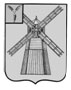 АДМИНИСТРАЦИЯ ПИТЕРСКОГО МУНИЦИПАЛЬНОГО РАЙОНА САРАТОВСКОЙ ОБЛАСТИП О С Т А Н О В Л Е Н И Еот 30 декабря 2021 года №437с. ПитеркаО признании утратившими силу некоторых муниципальных актов администрации Питерского муниципального районаВ соответствии с Федеральным законом от 6 октября 2003 года №131-ФЗ «Об общих принципах организации местного самоуправления в Российской Федерации», Федеральным законом от 31 июля 2020 года №248-ФЗ «О государственном контроле (надзоре) и муниципальном контроле в Российской Федерации», руководствуясь Уставом Питерского муниципального района, администрация муниципального районаПОСТАНОВЛЯЕТ:Признать утратившими силу следующие муниципальные акты администрации Питерского муниципального района Саратовской области:1.1. Постановление администрации Питерского муниципального района Саратовской области от 24 июня 2019 года №257 «Об утверждении административного регламента «Осуществление муниципального жилищного контроля на территории Питерского муниципального района Саратовской области»;1.2. Постановление администрации Питерского муниципального района Саратовской области от 13 апреля 2020 года №82 «Об утверждении административного регламента исполнения муниципальной функции «Осуществление муниципального земельного контроля на территории Питерского муниципального района Саратовской области»;1.3. Постановление администрации Питерского муниципального района Саратовской области от 19 октября 2020 года №271 «О внесении дополнений в административный регламент исполнения муниципальной функции «Осуществление муниципального земельного контроля на территории Питерского муниципального района Саратовской области», утвержденный постановлением администрации Питерского муниципального района Саратовской области от 13 апреля 2020 года №82»;1.4. Постановление администрации Питерского муниципального района Саратовской области от 07 июля 2021 года №195 «О внесении изменений в постановление администрации Питерского муниципального района Саратовской области от 13 апреля 2020 года №82».Настоящее постановление вступает в силу с момента его опубликования и подлежит размещению на официальном сайте администрации Питерского муниципального района в информационно-телекоммуникационной сети «Интернет» по адресу: http://питерка.рф/.Контроль за исполнением настоящего постановления возложить на заместителя главы администрации Питерского муниципального района по экономике, управлению имуществом и закупкам.Глава муниципального района                            				        А.А.Рябов